LOPTOU PONAD HRANICE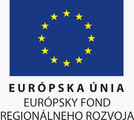 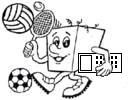 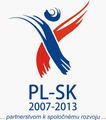 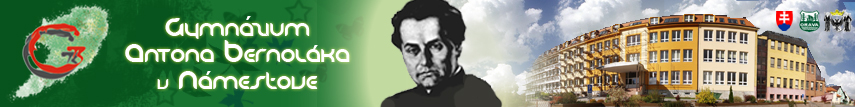 2013„Projekt je spolufinancovaný Európskou úniou z prostriedkov  Európskeho fondu regionálneho rozvoja a štátnym rozpočtom v rámci Programu cezhraničnej spolupráce Poľsko – Slovenská republika 2007 – 2013, Mikroprojekty“ 1. Chuck Norris a pán profesor Mokošák dokážu štvorec rozdeliť na tri rovnaké diely. Dokážete to aj vy?  2.Pani profesorka Jackulíková v družnej debate s pani profesorkou Kyseľovou:- Vieš, koľko malých bielych slonov sa zmestí do malého bieleho fordu?
- Neviem.
- Päť, lebo je to 5-miestny ford. A vieš, koľko malých šedých slonov sa zmestí do malého bieleho fordu?
- Päť?
- Nie. Ani jeden, lebo už sú tam malé biele slony! A ako zistíš, že slony išli do baru?
Viete, ako odpovedala pani profesorka Kyseľová na poslednú otázku pani profesorky Jackulíkovej?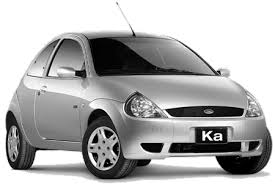 3.Pani profesorka Jadroňová, Kanovská, Williems a Luptáková idú po námestí v Námestove. Napriek tomu, že idú iba pod jedným malým dáždnikom, tak nie sú ani trochu mokré.Ako je to možné?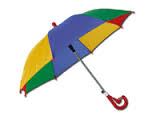 4.Jeden veľmi dlhý príklad od pána profesora Kozáka:„V lietadle letí pán profesor Bojnák a pani profesorka Štítová. Pán profesor fajčí cigaru a pani profesorku sprevádza jej malý psík.Pani profesorka sa poháda s pánom profesorom. Následne pani profesorka vyhodí z lietadla jeho cigaru a pán profesor jej psíka.Lietadlo pristane a na krídle sedí psík.Hádajte, čo má v papuli?Áno, cigaru pána profesora.Po príchode domov si ide pán profesor Bojnák zahrať tenis s pánom profesorom Rusinkom. Pánovi profesorovi Rusinkovi sa však podarí taký úder, že loptička preletí ponad pletivo a už sa nevráti.Páni profesori smutne kráčajú k Papuči. Kúpia si makovník a pivo. Rozlomia makovník na polky a ...“.Čo objavili v makovníku?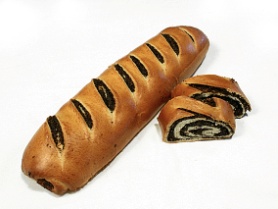 5.Jeden od pani profesorky Kompanovej:„Doplňte operácie na ľavej strane rovníc tak, aby platili rovnosti. Povolené sú ľubovoľné matematické operácie, nielen sčítanie, odčítanie, násobenie a delenie, ale aj umocňovanie, odmocňovanie a ďalšie. Nezabudnite tiež, ak treba, doplniť zátvorky.“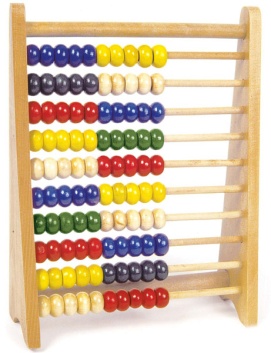 6.Jeden príklad venovaný len a len pani profesorke Jackulíkovej: Nahraďte otáznik číslom, ktoré tam patrí.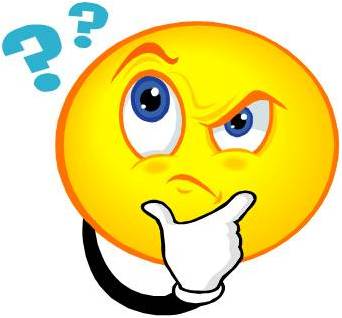 7.Pán profesor Kitaš napísal na tabuľu päť slov: abeceda, opica, kolobežka, noštek, klavír. Následne sa zamyslel, jedno slovo prečiarkol a povedal, že tam logicky nemôže patriť.Viete, ktoré slovo pán profesor prečiarkol? 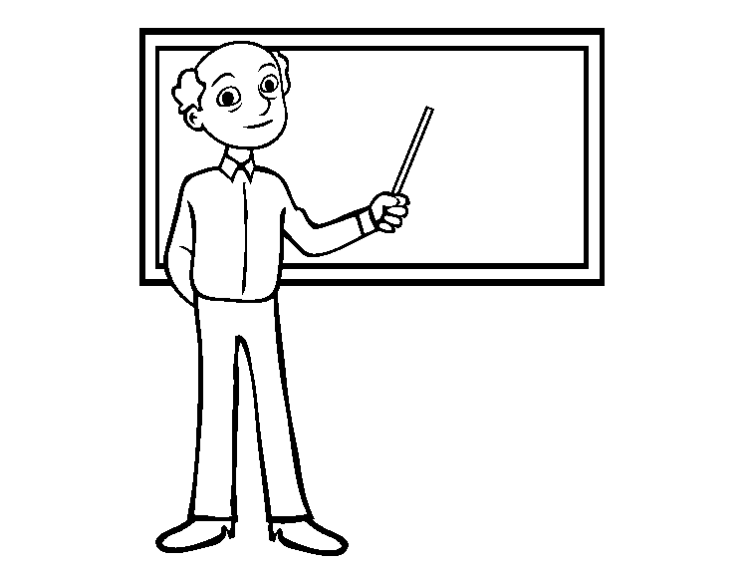 8.Na hodine biológie sa pán profesor Danko opýtal študenta: „Viete, prečo lastovičky na jeseň letia na juh?“Študent pohotovo a  rýdzo logicky odpovedal. Viete ako?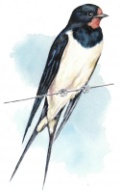 9.Pán profesor Kozoň so synom (pokrvným) boli na hríby. V lese ich napadol medveď. Obaja sú vážne zranení a sanitky ich odvezú do dvoch rôznych nemocníc.  
Syn je na operačnej sále, príde k nemu chirurg a povie: „Nemôžem ho operovať, je to môj (pokrvný) syn.“  

 Ako je to možné?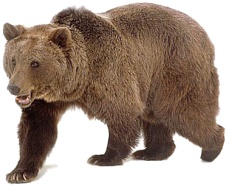 10.Pán profesor Bojnák je neprekonateľný filozof (baf):„Ak deň po zajtrajšku je včerajšok, potom 'dnes' bude tak vzdialený od nedele ako deň, ktorý bol 'dnes', keď deň pred včerajškom bol zajtra!"
Ktorý deň v týždni je tento výrok pravdivý? 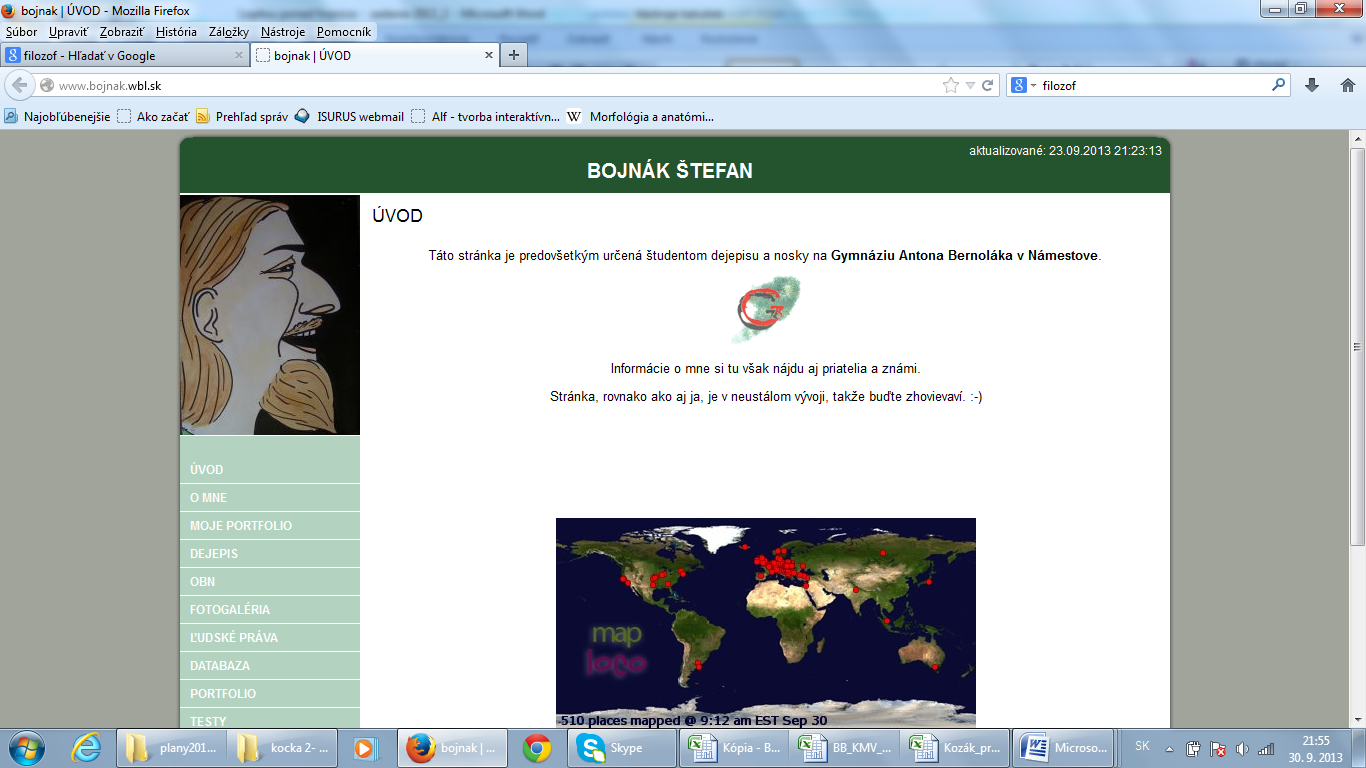 11.Pani profesorka Stopiaková na hodine chémie štandardne robí nasledovný experiment:Máme 2 poháre. V jednom je 10 cl toniku a v druhom 10 cl fernetu. 3 cl toniku prelejeme do pohára s fernetom a po dôkladnom premiešaní prelejeme 3 cl vzniknutej zmesi späť do pohára s tonikom. Je teraz viac toniku v pohári s fernetom alebo viac fernetu v pohári s tonikom?
(Ignorujte chemické zloženie tekutín!)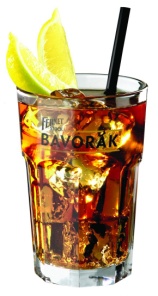 12.Pán profesor Doroš vždy sleduje aktuálne dianie vo svete. Dokáže kedykoľvek vysúkať z rukáva aktuálnu perličku. Jedna z nich: „Prečo nemôže byť muž žijúci v USA pochovaný v Kanade?“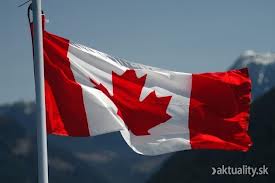 13.Na krúžku experimentálnej archeológie:„Máte zapáliť oheň, ak máte k dispozícii lieh, benzín, noviny, sviečku, koks, čierne uhlie, škatuľku zápaliek a kus vaty. Čo zapálite prvé?“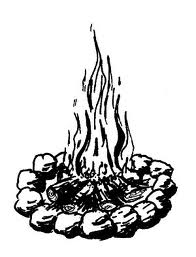 14.Pán profesor Melišík rád smečuje, ale tento príklad je o jeho kúzelnom opasku.Kúzelný opasok v tvare obdĺžnika má tú vlastnosť, že kedykoľvek si jeho majiteľ niečo praje, zmenší sa dĺžka opasku na 1/2 a šírka na 1/3. Po troch takých prianiach mal opasok obsah 4 cm2.
Aká bola jeho pôvodná dĺžka, ak pôvodná šírka bola 9 cm?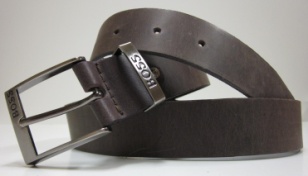 15.Pani profesorka Boháčová na fyzike vysvetľuje rovnomerný priamočiary pohyb:„Z Bratislavy vyjde do Trnavy vlak. O päť minút neskôr vyjde vlak z Trnavy do Bratislavy, a to dvojnásobnou rýchlosťou. Ktorý vlak bude bližšie k Trnave, keď sa stretnú?“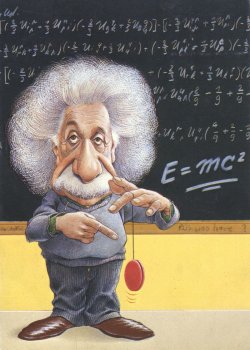 16.Pán profesor Švába na poradách pravidelne vyrušuje a vymýšľa rôzne lotroviny. Jedna z nich: Na papieri máme 9 bodov  usporiadaných do štvorca (viď obrázok).Vašou úlohou je tieto body pospájať jedným ťahom práve 4 rovnými čiarami.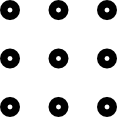 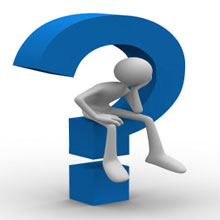 17.Pán školník Cagala nainštaloval k hokejovému ihrisku nádrž na vodu. Nádrž má štyri kohútiky. Prvým sa napustí za dva dni, druhým za tri dni, tretím za štyri dni a posledným za 6 hodín. Za aký dlhý čas sa napustí všetkými štyrmi kohútikmi otvorenými súčasne?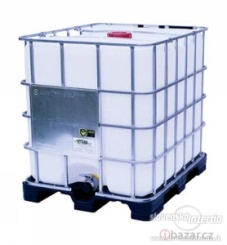 18.Pani profesorka Náhla sa vyzná nielen v dejepise, ale aj v počtoch:„Diofantova mladosť trvala 1/6 jeho života. Fúzy mu narástli o ďalšiu 1/12 jeho života. O nasledujúcu 1/7 života sa Diofantos oženil. Po piatich rokoch sa mu narodil syn. Syn žil presne 1/2 dĺžky života svojho otca. Diofantos zomrel 4 roky po smrti svojho syna.
Ako dlho žil Diofantos?“
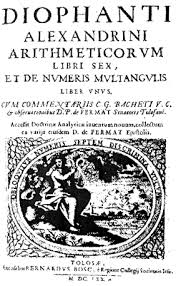 19. Minister školstva  rozdáva kráľovské odmeny. Sto eur je treba rozdeliť piatim učiteľom tak, aby druhý učiteľ dostal o toľko eur viac než prvý, o koľko tretí dostal viac než druhý, štvrtý než tretí a piaty než štvrtý. Prví dvaja učitelia majú dostať sedemkrát menej eur než ostatní traja.
Koľko eur dostal tretí učiteľ? 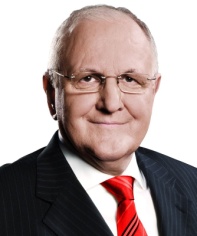 20.Pán profesor Jaššo si na svojom stole rozložil maturitné písomky. Katalógové čísla na písomkách vytvorili zaujímavú postupnosť: 4     8      5     10      15    30    6             x               17Jednu písomku si požičal pán profesor Kozoň.Aké bolo na nej katalógové číslo?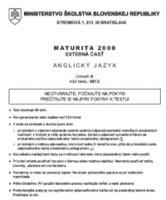 